Сумська міська радаВиконавчий комітетРІШЕННЯПро затвердження акта комісії про визначення збитків, заподіяних  ТОВ «СВ Продукт» територіальній громаді м. Суми внаслідок використання земельної ділянки     на перехресті вул. Герасима Кондратьєва та 20 років Перемоги    з   порушенням   законодавстваНа виконання рішення виконавчого комітету Сумської міської ради від 26.01.2017 № 49 «Про створення комісії з визначення збитків, заподіяних територіальній громаді м. Суми внаслідок використання земельних ділянок з порушенням законодавства», протоколу від 21.06.2019 № 5 засідання комісії з визначення збитків, відповідно до підпункту 1 пункту «б» частини першої статті 33 Закону України «Про місцеве самоврядування в Україні», Порядку визначення та відшкодування збитків власникам землі та землекористувачам, затвердженого постановою Кабінету Міністрів України від 19.04.1993 № 284, керуючись статтею 40 Закону України «Про місцеве самоврядування в Україні», виконавчий комітет Сумської міської радиВИРІШИВ: Затвердити акт комісії про визначення збитків, заподіяних                       ТОВ «СВ Продукт» територіальній громаді м. Суми внаслідок використання земельної ділянки, площею 0,0827 га за адресою: м. Суми, перехрестя          вул. Герасима Кондратьєва та  вул. 20 років Перемоги з порушенням земельного законодавства (акт додається).Міський голова         					                       О. М. ЛисенкоКлименко Ю.М.  700-404Розіслати: до справи, членам комісіїРішення доопрацьовано і вичитано, текст відповідає оригіналу прийнятого рішення та вимогам статей 6-9 Закону України «Про доступ до публічної інформації» та Закону України «Про захист персональних даних». Проект рішення виконавчого комітету Сумської міської ради «Про затвердження акта комісії про визначення збитків, заподіяних                       ТОВ «СВ Продукт» територіальній громаді м. Суми внаслідок використання земельної ділянки на перехресті вул. Герасима Кондратьєва та                      вул. 20 років Перемоги з порушенням законодавства» був завізований:Додатокдо рішення виконавчого комітетувід 13.08.2019 № 454ЗАТВЕРДЖЕНОрішенням виконавчого комітетуСумської міської радивід 13.08.2019 № 454АКТкомісії про визначення збитків, заподіяних ТОВ «СВ Продукт»територіальній громаді м. Суми внаслідок використання земельної ділянки на перехресті Герасима Кондратьєва та 20 років Перемоги з порушенням законодавства«21» червня 2019 року                                                                           м. СумиКомісією з визначення збитків, заподіяних територіальній громаді м. Суми внаслідок використання земельних ділянок з порушенням законодавства (далі – Комісія), що діє на підставі рішення виконавчого комітету Сумської міської ради від 26.01.2017 року № 49 та рішення виконавчого комітету Сумської міської ради від 12.03.2019 № 137, у складі:складено цей акт.Встановлено, що рішенням Сумської міської ради від 07.10.2015 року    № 4897-МР надано згоду ТОВ «СВ Продукт» на поділ земельної ділянки, площею 0,1273 га, за адресою: м. Суми, перехрестя вул. Герасима Кондратьєва та  вул. 20 років Перемоги, якою користувалося підприємство згідно договору оренди з 30.03.2006 по 30.11.2015 рік. В результаті розроблення технічної документації із землеустрою було сформовано дві земельні ділянки: площею 0,0827 га, кадастровий номер 5910136300:12:003:0012 та площею 0,0446 га, кадастровий номер 5910136300:12:003:0010 за даною адресою, якими продовжує користуватися суб’єкт підприємницької діяльності без зареєстрованого права на них.ТОВ СВ «Продукт» є власником нежилого приміщення з 09 липня      2010 року, а саме торгово-сервісного комплексу загальною площею 457,4 кв.м. за даною адресою, згідно відомостей з державного реєстру речових прав на нерухоме майно, що знаходиться на земельній ділянці з кадастровим номером 5910136300:12:003:0012, тобто фактично продовжує використовувати земельну ділянку без оформленого договору оренди на неї. На розгляд Комісії надано: витяг з Державного земельного кадастру про земельну ділянку, витяг з Державного реєстру речових прав на нерухоме майно та Реєстру прав власності на нерухоме майно про наявність зареєстрованого нерухомого майна за вказаною адресою,  витяги з технічної документації про нормативну грошову оцінку земельної ділянки на 2016, 2017, 2018 роки, копію листа від 04.04.2019 № 06.01-18/7437,  щодо усунення порушень земельного законодавства та розрахунок збитків (неодержаної орендної плати за землю) за користування ТОВ «СВ «Продукт» земельною ділянкою за адресою:  м. Суми, перехрестя вул. Герасима Кондратьєва та  вул. 20 років Перемоги.Розмір збитків, тобто неодержаного доходу за користування земельною ділянкою ТОВ «СВ «Продукт», з урахуванням сплаченого  земельного податку за період з 01.01.2016 по 31.12.2018, складає  22 004,25 грн (Двадцять дві тисячі чотири гривні двадцять п’ять копійок).За результатами роботи комісія ухвалила винести даний акт на затвердження виконавчому комітету Сумської міської ради.Продовження додатку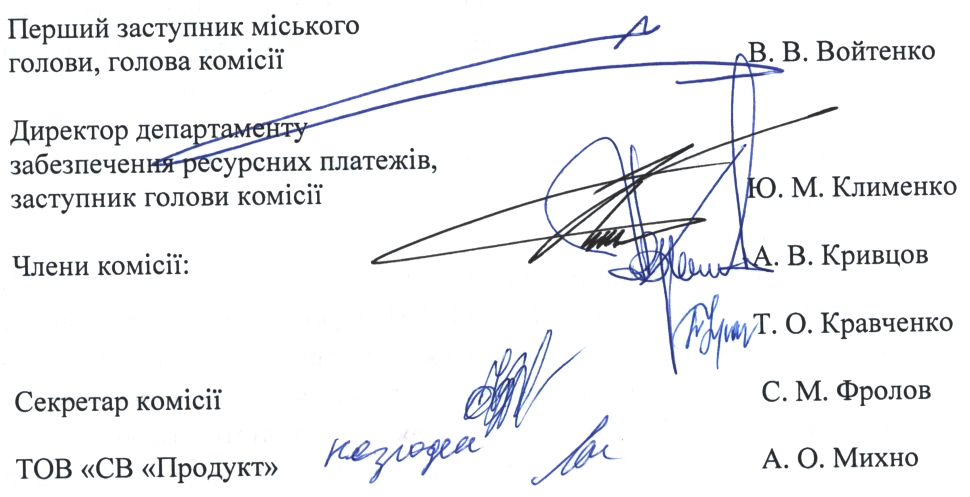 від 13.08.2019 № 454 Директор департаменту забезпечення ресурсних платежів Ю. М. КлименкоНачальника відділу правового та кадрового забезпеченняІ. В. ЗаїкаНачальник правового управління О. В. ЧайченкоВ. о. першого заступника міського голови О. І. ЖурбаНачальник відділу протокольної роботи та контролю Л. М. МошаЗаступник міського голови, керуючий справами виконавчого комітету  С. Я. ПакДиректор департаментузабезпечення ресурсних платежівСумської міської ради                                                           Ю. М. КлименкоДиректор департаментузабезпечення ресурсних платежівСумської міської ради                                                           Ю. М. КлименкоДиректор департаментузабезпечення ресурсних платежівСумської міської ради                                                           Ю. М. КлименкоВойтенко В. В.-перший заступник міського голови, голова комісіїКлименко Ю. М.-директор департаменту забезпечення ресурсних платежів Сумської міської ради, заступник голови комісіїФролов С. М.-головний спеціаліст відділу врегулювання земельних відносин та спорів управління земельних відносин департаменту забезпечення ресурсних платежів Сумської міської ради, секретар комісіїКривцов А. В.-начальник управління архітектури та містобудування Сумської міської радиКравченко Т. О.  ТОВ «СВ Продукт»--заступник директора департаменту – начальник управління галузей виробничої сфери, екології та енергозбереження департаменту фінансів, економіки та інвестицій Сумської міської ради Продовження додаткупредставник за довіреністю ТОВ «СВ Продукт» 